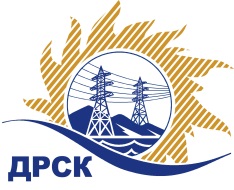 Акционерное Общество«Дальневосточная распределительная сетевая  компания»23.09.2016 г.   							                    № 745/МРУведомление № 1 о внесение измененийв Техническое заданиеОрганизатор (Заказчик) – АО «Дальневосточная распределительная сетевая компания» (далее – АО «ДРСК») (Почтовый адрес: 675000, Амурская обл., г. Благовещенск, ул. Шевченко, 28, тел. 8 (4162) 397-260)Способ и предмет закупки: Открытый электронный запрос предложений: «Изоляторы». Извещение опубликованного на сайте в информационно-телекоммуникационной сети «Интернет» www.zakupki.gov.ru (далее - «официальный сайт») от 14.09.2016г. под № 31604095122	Внесены следующие изменения в Техническое задание:В приложении 1 таблицы «Перечень, характеристики закупаемой продукции» пункт 2  читать в следующей редакции: «ИП-35/1600-7,5УХЛ1, ГОСТ 20454-85»2. Дополнить в техническое задание Чертежи проходных изоляторов 35 кВ – 3 листаВсе остальные условия Технического задания остаются без изменения.Приложение:  Чертежи проходных изоляторов 35 кВ – 3 листа.Ответственный секретарь ЗакупочнойЗакупочной комиссии 2 уровня АО «ДРСК»                                    М.Г. ЕлисееваТерёшкина Г.М. тел.(416-2) 397-260okzt3@drsk.ru